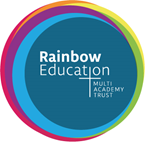 APPLICATION FOR EMPLOYMENTEQUAL OPPORTUNITIES~CONFIDENTIAL~We are an Equal Opportunities Employer.  This means that all applicants for jobs will receive equal treatment irrespective of their race, gender, marital status, age, disability, religious beliefs, sexual orientation or employment status.  The information you provide on this form will assist us in monitoring the effects of our equal opportunities policy in recruitment and selection and will help us to develop and improve.The information on this form will not be seen by anyone directly involved in the selection process.1. Job Details1. Job Details1. Job Details1. Job DetailsJob titleJob RefNumber:2. Personal Details2. Personal Details2. Personal Details2. Personal Details2. Personal Details2. Personal DetailsTitle:First name(s):Lastname:3. Age Group3. Age Group3. Age Group3. Age GroupUnder 1617-2425-3435-44□□□□45-5455-64Above 65Prefer not to say□□□□4. What is your Sex4. What is your Sex4. What is your SexGender:Male □Female □Female □5. What best describes your Gender Identity5. What best describes your Gender Identity5. What best describes your Gender Identity5. What best describes your Gender IdentityGender:Male □Female □Prefer not to say □Prefer to self-describe ……………..6. Cultural or Ethnic Origin6. Cultural or Ethnic Origin6. Cultural or Ethnic Origin6. Cultural or Ethnic OriginBangladeshiIndianPakistaniChineseOther Asian background:□□□AfricanCaribbeanOther black background□□□ArabOther ethnic group□□Mixed□White BritishIrishGypsy or Irish TravellerOther white background:□□□If other please specify:If other please specify:Prefer not to say□7. Disability7. Disability7. Disability7. DisabilityDo you consider yourself to be a disabled person?Yes □No □Prefer not to say □Disability and accessibilityThe Trust is committed to ensuring that applicants with disabilities or impairments receive equal opportunities and treatment. If you have a disability or impairment, and would like us to make adjustments or arrangements to assist if you’re called for an interview, please state the arrangements you require:8. Religious Belief8. Religious Belief8. Religious BeliefPlease select appropriate category:BuddhismChristianityHinduismJudaismIslamSikhismOther religion/beliefPrefer not to say□□□□□□□□9. Sexual Orientation9. Sexual Orientation9. Sexual OrientationPlease select appropriate category:BisexualGay ManGay woman/lesbianHeterosexual/straightPrefer not to say□□□□□Are your day-to-day activities significantly limited because of a health problem or disability which has lasted, or is expected to last, at least 12 months?☐Yes☐No☐Prefer not to sayIf you answered ‘yes’ to the question above, please state the type of impairment. Please tick all that apply. If none of the below categories applies, please mark ‘other’.☐Physical impairment☐Sensory impairment☐Learning disability/difficulty☐Long-standing illness☐Mental health condition☐Developmental condition☐Other10.Supplementary InformationPlease identify if you would like any support or adjustments to be made to enable you to take part in the selection process for reasons such as religion, disability, medical or maternity.10.Supplementary InformationPlease identify if you would like any support or adjustments to be made to enable you to take part in the selection process for reasons such as religion, disability, medical or maternity.Please state:(if applicable)Please return this completed form with your application formThank you for your application.